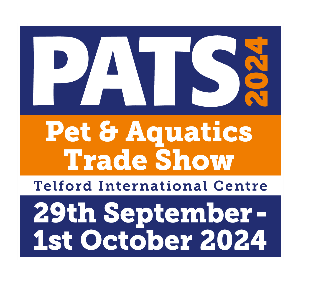 RISK ASSESSMENT 								    FORM 1Every exhibitor must undertake a Risk Assessment prior to the exhibition, identifying the hazards present on-site and ways in which these hazards can be controlled.  Your risk assessment needs to be submitted to the Organisers – please email to jo.scotting@impact-exhibitions.com.Any exhibitor with items that require extra precautions such as machinery, vehicles, chemical substances, etc., will need to include these in their Risk Assessment Form for their stand.  For any queries, please contact Jo Scotting on +44 (0)1892 862848 or email jo.scotting@impact-exhibitions.com.
Step 1		Look for the hazards (include build-up/open days/breakdown)
Step 2		Decide who could be harmed (eg. stand staff, visitors, etc)
Step 3		Evaluate the risks (low/medium/high)
Step 4 		Record the findings
Step 5		Review your findings (including measures to remove or lower the risk as much as 		possible)Overleaf is a Risk Assessment template.  Please use additional sheets as necessary.Exhibiting Name..................................................................Stand Number…………………………
Contact...........................................................................................................................................
Signature ............................................................................Date.....................................................RISK ASSESSMENT TEMPLATE						      FORM 1Build-upOpen DaysBreakdownList HazardsConsequencesWho is at RiskControlsAction Level
(High, Med, Low)